10 июня – Международный День мороженого.Продолжается неделя безопасности. Каждое утро начинается с бесед, игр, просмотра мультфильмов и презентаций на различные темы.Сегодня – «Безопасность в быту».В Библиотеке прошли традиционные чтения вслух.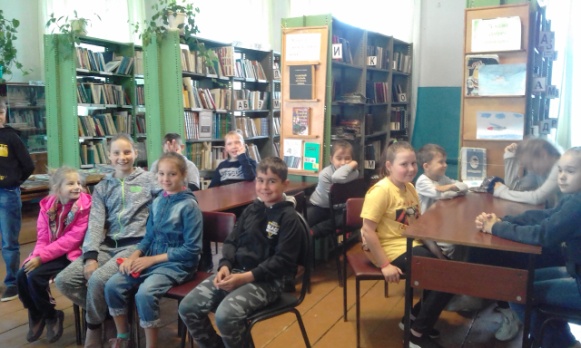 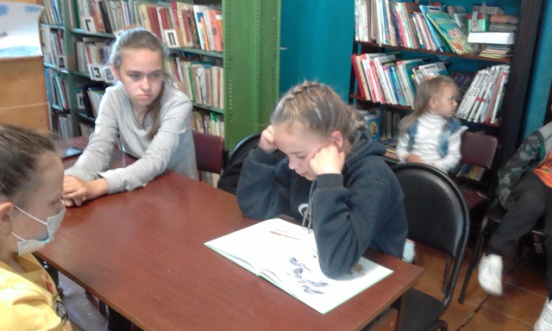 Игры на свежем воздухе.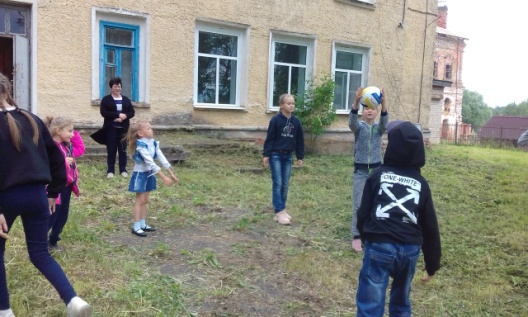 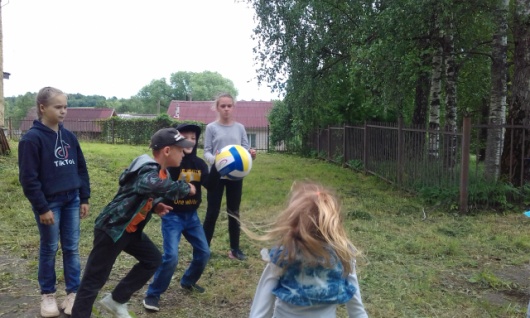 В заключении дня – беседа «Как делают мороженое» и вкусное угощение.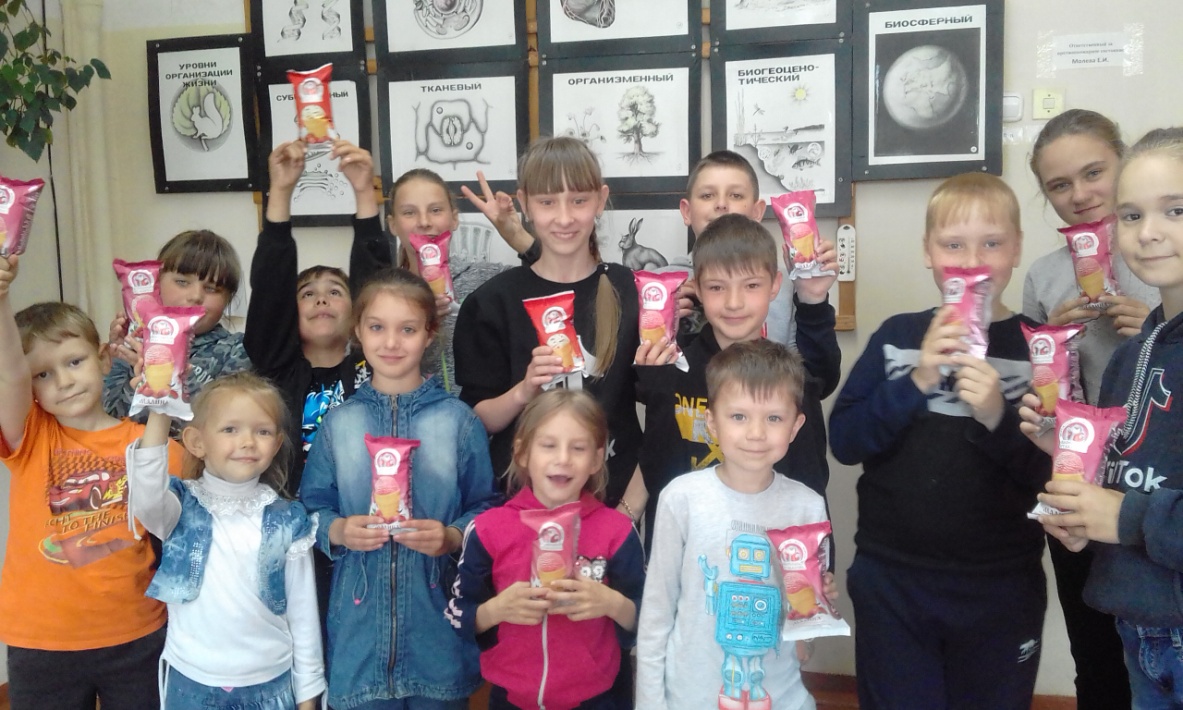 